Изобразительное искусство.  Живопись.Тема: Пейзаж.  Основные правила воздушной перспективы. Выполнение творческой работы в жанре пейзажа. Урок 1Цели урока:Изучить основные правила воздушной перспективы на примере работ мировых и казахстанских художников пейзажистов; использовать выразительные средства   живописи для передачи своих идей и чувств при изображении пейзажа;Развивать технологические навыки учащихся, навыки передачи творческих идей выразительными средствами живописи;Воспитывать художественный вкус,  учащихся при изучении художественно-культурного наследия народов Казахстана и мира; желание и умение выражать свои мысли через выполнение творческих работХод урока1.Начало урока. Просмотр видеоматериала «Природа Казахстана»Вопросы:- Какие эмоции вызывает у нас общение с природой, опишите их.- Сейчас вы поделились своими впечатлениями и ощущениями через словесное общение. А как еще мы можем поделиться с кем-то своим чувством восхищения от увиденного?(через стихотворения, музыку, фотографию, рисунок)Совместное выведение темы и целей урокаПрирода лечит боль украдкой,Легко касается душиИ неразгаданной загадкой её напев звучит в тиши…Она снимает с сердца тяжесть-Помалу, тихо, не спеша…Порой, не замечаешь даже, как очищается душа- Вы согласны с автором этого стихотворения?Сегодня мы с вами постараемся выразить свое отношение к природе, восхищение ею через рисунок. А как называется жанр, где предметом изображения является природа? (ответ детей «пейзаж») И, значит, тема нашего урока? ... Правильно, пейзаж.Совместное формулирование целей урока: «Сочини вопрос».Используя размещенные на доске карточки с ключевыми понятиями урока: «виды пейзажа», «воздушная перспектива», «законы перспективы», «пространство на листе», учащиеся придумываютвопросы к этим ответам и затем зачитывают их.Таким образом, совместно определяются цели урока2.Просмотр презентации «Виды пейзажа».Наиболее известные виды пейзажа.

ПРИРОДНЫЙ – пейзаж с изображением природного ландшафта лесов, полей, рек, явлений природы в разные времена года. Написание пейзажа всегда требует о художника личного эмоционального отношения к состоянию природы, которое автор эмоционального отношения к состоянию природы, которое автор собирается отобразить на холсте. Природные пейзажи в свою очередь имеют подвиды по изображаемым ландшафтам – горный, лесной, стеной, морской пейзажи. Последний – это особое направление, которые мы вынесли отдельно.

МОРСКОЙ – марины, морские картины в виде самостоятельного направления в пейзаже появились в Нидерландах в 17 веке. В штиль и шторм, в любую погоду море прекрасно. Волны и морской прибой, морская стихия на картинах художников зачастую олицетворяет людские проявления любви, страсти, умиротворения.

СЕЛЬСКИЙ – картины деревень и сел, пейзажи крестьянской жизни. В деревенских пейзажах художники воспевают единение с природой, гармоничное сосуществование человека и окружающего мира, простой и понятный сельский быт, любовь к родному краю.

ГОРОДСКОЙ–пейзаж города, другое название урбанистический пейзаж. Виды улиц и кварталов населенных жителями и транспортом. В итальянском искусстве ренессанса существовала ведута – городской вид с детальным изображением зданий, уютных улочек, мостовых и тротуаров.

АРХИТЕКТУРНЫЙ – пейзаж, демонстрирующий красоту зданий и сооружений и их фрагментов.Каменные мосты, башни и крепости, храмы и маяки становятся объектом внимания художника. Пейзажисты этого направления любят изображать исторические постройки и развалины античных городов.

ПАРКОВЫЙ (усадебный) - пейзаж обжитой человеком природы, обустроенной для приятного время провождения. Аккуратные дорожки и удобные скамьи, романтичные фонари, изящные статуи и фрагменты архитектуры характерны для паркового пейзажа.ИНДУСТРИАЛЬНЫЙ, промышленный пейзаж – появился с развитием большого производства и городского строительства. Такие пейзажи можно встретить в творчестве импрессионистов и более всего в период соцреализма, когда достижения в промышленности воплощали художники в художественных произведениях.

ЛИРИЧЕСКИЙ пейзаж или пейзаж настроения. Такие пейзажи выразительно передают зрителю настроения и впечатления художника от природы в момент написания картины. Это может быть безмятежная тишина и спокойствие туманного утра, или уныние и безысходность холодной ненастной осени.3. Путешествие в «Картинную галерею». Объяснение особенностей воздушной перспективы учащимся. Красота родной земли отражается в произведениях современных художников. 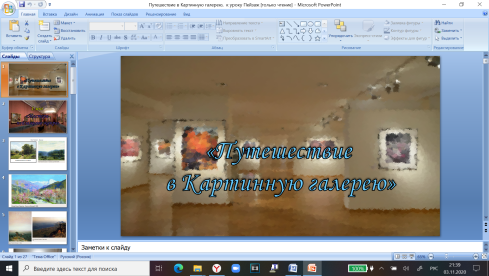 Важно изучение природы, умение тонко подмечать и передавать особенности определенного ее состояния позволяет создать реалистичный пейзаж. Нам на помощь приходят знания воздушной перспективы.Учащимся предлагается отправиться в виртуальную картинную галерею.По мере просмотра визуального материала учащиеся знакомятся с понятием перспективы, рассматривают, комментируют применение законов воздушной перспективы на примерах работ художников пейзажистов.«Перспектива» на латыни означает «смотреть насквозь»Воздушная перспектива - это мнимые изменения некоторых признаков предметов под влиянием воздушной среды и пространства. Воздух представляет собой газообразное материальную среду, в котором содержится много примесей - пыли, паров влаги, копоть и тому подобное. Все это препятствует прохождению света, в результате этого мы можем наблюдать некоторые изменения:• все ближние предметы воспринимаются четко, со многими деталями и фактурой, а отдаленные - обобщенно, без подробностей;• контуры ближних предметов - четкие, а удаленных - мягкие;• на большом расстоянии светлые предметы кажутся темными, а темные - светлее;• все близкие предметы имеют контрастную светотень и кажутся объемными, все дальние - слабо выраженную светотень и кажутся плоскими.Эти законы воздушной перспективы могут применяться как в графике, так и в живописи. Но для художника одним из главных законов является изменение цвета предметов. Расстояние, состояние атмосферы значительно влияют на цвет изобразительных предметов:• цвета всех удаленных предметов благодаря воздушной дымке становятся менее насыщенными и приобретают цвет этого дымке - голубой, молочно-белый, фиолетовый;• все ближние предметы кажутся разноцветные, а отдаленные - одноцветными.На переднем плане можно вырисовывать все в деталях (кирпичи домов, узоры, текстуру дерева, цветы, неровности стволов деревьев, конструкции автомобилей….), используя насыщенные краски. Чем дальше вы уходите «вглубь» леса или города, тем мене четко изображайте или упускайте детали, используйте менее яркие краски, добавляйте легкую дымку.Волшебная  шляпа ( С вопросами по теме урока)Что  является объектом изображения в пейзажном жанре?Изображениегородскихулиц ,-это …пейзажКакие птицы «прилетели» на знаменитое полотно А.К.Саврасова?Всё сливается в воздушной дымке, - это ….планВид изобразительного искусства, произведения которого создаются с помощью красок.Пейзаж, изображающий море.Картины с изображением деревень и сел, сельского быта.Художник, написавший картину «Девятый вал»Какое время года изобразил А.Кастеев в своей известной картине «Высокогорный каток Медеу»?Сколько медведей изобразил И.И. Шишкин на своём полотне «Утро в сосновом бору?»В каком виде искусства чаще всего представлен пейзажВсе предметы воспринимаются объёмно, светотень и окраска наиболее контрастны, - это ….планОбъём и цвет постепенно смягчаются, - это ….планУчащимся предлагается рассмотреть фотографии с пейзажами родного края. Определяются виды пейзажа4. Практическая работа (музыкальное сопровождение)Учащимся предлагается выполнить свой пейзаж по фотографиям родного села, города (также разделенным по видам), используя знания приобретенные раннее.При выполнении практической работы учащиеся можно рекомендовать различные живописные техники исполнения, уделив внимание возможностям акварельной техники «по-сырому», с последующей проработкой переднего плана.В ходе работы, учитель обращает внимание на правила использования материалов и инструментов, на соблюдение техники безопасности и правила личной гигиены.Этапы работы1 Определяемся с композицией работы.2. Выполняем рисунок, следуя правилу от больших форм к деталям.3. Начинаем выполнять заливки крупных цветовых пятен пейзажа. Первая заливка – элементы дальнего плана и зелень за ними. Затем продвигаемся к ближнему плану4. Когда основные пятна цвета заданы, можно переходить к более мелким деталям.5.  Обобщение работы.5. Конец урока Предложить в качестве подведения итогов на знание законов воздушной перспективы сыграть в игру «Определи место цвету» с использованием пакета цветных полосок.Задание.Расположи цветные полоски так, чтобы они напомнили о пространственных свойствах цвета:«Тёплые цвета выступают, кажутся ближе, а холодные – отступают. Предметы вдалеке мы видим сквозь толщу воздуха. По мере удаления тон теряет свою насыщенность